Verantwoording van de woordenkeuzeVoor de samenstelling van de Woordenlijst AN zijn we vertrokken van de actieve woordenlijst van het leerplan Frans in het basisonderwijs. Deze basislijst gaat uit van universele onderwerpen die iedereen waar dan ook ter wereld beleeft. Het zijn woorden waar iedereen betekenis heeft kunnen aan  geven in zijn moedertaal en waar voorkennis is over opgebouwd. 13 universele onderwerpen:Mijn familie en vriendenMijn lichaamMijn gezondheidDit ben ik (kleding, uiterlijk, naam en adres, vrijetijdsbesteding)Hier woon ikOp schoolBoodschappen doenIk vind de wegEten en drinkenFeestenIk hou van de natuur – Het weerIk plan de dag/ week / jaarIk kan tellen
We verkavelen de woorden van deze onderwerpen in de Woordenlijst AN onder de verschillende talenten en voegen basiswoorden en uitdrukkingen toe uit de WOK.De woorden en uitdrukkingen in de Woordenlijst AN beschouwen wij als een minimale starterslijst van ACTIEVE en COMMUNICATIEVE woordenschat. De lijst is dus doelbewust samengesteld met woorden, uitdrukkingen, zinnen en structuren die de leerlingen ACTIEF en in de juiste context GEBRUIKEN. Om dit te accentueren hebben we onder elk talent de woorden in een aantal contexten/thema’s geordend (naast een ordening in handelingen). Deze woordenschat heb je dus nodig om binnen een context/thema aan één of meerdere basisleerervaringen binnen dat talent te werken. Uiteraard maak je een selectie en kan je zelf ook andere woorden toevoegen, afhankelijk van de woordenschat die de nieuwkomer reeds beheerst.De woordenschat die we hier selecteren kan je dus beschouwen als basis voor lagere schoolkinderen om snel een nieuwe taal te leren. In een krachtige leeromgeving zal het anderstalige kind aan deze woordenschat snel nieuwe woorden en uitdrukkingen koppelen.Basisleerervaringen AN 1: ‘Ik ontdek en ervaar de wereld’        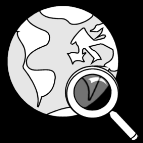 AlgemeenWaarnemenhet oor, horen, luisteren, 

het oog, kijken, zien

de vinger, de hand, voelende neus, ruikende mond, zin hebben (Ik heb zin in water. Ik heb zin in chocolade.)
Het is lekker/ goed!Onderzoekende handelingen(be)kijken, zien, horen, luisteren, ruiken, voelenhet lukt, het lukt niet, zoeken, vinden, proberenmaken, kunnen, (na)denken, weten,  NatuurPlanten de plant, de bloem, de wortel, de boom, de tak, het blad, de paddenstoel, de natuur, het bos, de tuin, het graszorgen (voor), het water, de gieter, de schaar Pas op!Dierende natuur, het dier, het vlees, de melk, het ei zorgen voor, schoonmaken, eten geven, drinken geven zwemmen, lopen, opeten Pas op!(huisdieren) de kat/de poes, de hond, het konijn, de vis, de vogel, de tuin (boerderijdieren) de kip, de haan, uit het ei komen, de koe, het varken, het paard, het schaap (kriebelbeestjes) de vlieg, de mug, kruipen, stekenDe lichaamsdelenhet hoofd, de buik, de rug, het gezicht, het haar, de neus, het oor, het oog, de mond, de tand, de arm, het been, de knie, de voet,  de hand, de vingerDe babyin de buik, mama, klein, groeien, groot worden de baby, het kind, de jongen, het meisje, liggen, lopen, kruipen, zitten, praten, eten, drinken, kijken, zien, horen, luisteren, spelen, bewegen, staan, huilenZiek-gezond; handicapsde dokter, het ziekenhuis, de apotheek, de zieke, de ziekte, de pijnIk ben ziek.Ik heb pijn.Ik heb hoofdpijn.Ik heb buikpijn.Ik heb tandpijn.Ik heb het koud/warm.
de zakdoek, de pleister, het medicijnde bril, de rolstoelhelpen, hulp nodig hebben, luisteren, kijkenHet weerhet weer, de regen, de sneeuw, de zon, de wind, het water, het ijsWelk weer is het?Het is mooi weer. Het is slecht weer.Het is warm. Het is koud.Er is wind/het waait. Er is zon. De zon schijnt. Het regent. Het gaat regenen. Het sneeuwt. Het gaat sneeuwen.
zich aankleden, aandoen, uitdoen, dragende kleren, de broek, de schoen, de jeans, de pyjama, de rok, de regenjas, de pantoffel, het kleedje, de jas, het hemd, de sok, de T-shirt, de trui, een short, de vest, de laars, de parapluIk draag…Ik trek… aan.Zorg voor het milieu/Afval sorterenhet afval,  (het) papier, (het) karton, (het) plastic , (het) glas, (het) groen(afval)GFT, PMDde vuilnisbaksorteren, weggooien
het licht uitdoen, de (water)kraan dicht draaien, de deur dicht doen, de brooddoos
met de fiets, te voetTechniekGebruiken en uittestenuitleggen, oplossen, helpen, herstellen, gebruiken, werken, het werkt, het werkt niet, het lukt, het lukt niet, waarvoor dient het?, hoe werkt het?draaien, trekken, drukken, aanzetten, uitzetten, opendoen, dicht-/toedoen, rollen graag hebben, graag doen de machine, het toestel, het instrument, een deel, een stukOnderhouden en opbergenopruimen, opbergen, wegsteken, wegzetten, oprollen, opvouwen, omdraaien, opheffen, (af)wassen, afdrogen, afvegen, afstoffen, kuisen/poetsende kast, het rek, de doos, de bak, de pot, de zak, de sleutel, op slotGereedschappen en handelingende hamer, de nagel, de schroef, de vijs, de schroevendraaier, de zaag, de schaar, het mes, de lijm, de plakband
kloppen, draaien, vast(maken), los(maken), toedoen/opendoen, zagen, het blok, het hout, bouwen, knippen, snijden, (dicht)plakken/lijmen, kleven, hangenOntwerpen en makeneen plan maken, tekenen, schrijven, wijzen, tonenhet probleem, de oplossing, het idee, het plan, het stappenplan, de stap, eerst, dan, daarnaTijdTijd benoemenmaandag, dinsdag, woensdag, donderdag, vrijdag, zaterdag, zondagjanuari, februari, maart, april, mei, juni, juli, augustus, september, oktober, november, decemberde dag, de week, het weekend, het jaar, de maand, de datumde lente, de zomer, de herfst, de winterin de lente, in de zomer, in de herfst, in de winterTijd ordenen en plannennu, onmiddellijk, al, nooit, altijd, (te)laat, (te) vroeg, tot, eerst, dan, na, voornog … keer slapenDe kalenderde dag, de ochtend, de middag, de namiddag, de avond, de nacht, middernacht, vandaag, morgen, gisteren, nu Vandaag is het …De klokde tijd, het uur, een minuut, een seconde, de zon, slapen, licht, donker, de dag, de nachtHet is middag. Het is middernacht.Hoe laat is het? Het is één uur. Het is half drie. Hoe laat? Om negen uurMijn leven chronologisch/’museum van mezelf’de baby, het schoentje, de tand, naar school, praten, stappen/lopen, kruipen, zitten, de fotode familie, de ouders, de vader (papa), de moeder (mama), de grootouders, de grootvader, de grootmoeder, het kind, de zoon, de dochter, de oom, de tante, de broer, de zus, de naamGelukkige verjaardag!Toen ik een baby was…Toen ik klein was…Toen ik … jaar was…Toen ik in … woonde …RuimteLocaliserenvoor, achter, onder, boven, tegen op, in, uit, naar (plaats) , (in het) midden, tussen, te, in (+stad/gemeente) 
Het ligt in België.Het is in Bornem.links, rechts, de linkerkant, de rechterkant ver van, dichtbij, naastbinnen, buiten (binnenkomen, buitengaan)aan, met, naarEen route afleggen of uitstippelende uitgang, de ingang, de plek, (de) kant, het adreswaar?, hier, daar, naar, tot, de kilometer, de meter, de hoek, rechtdoor, ver weg, naar links, naar rechtsNeem de eerste, tweede ... straat rechts/links.Waar Is …?Ik zoek…Mijn omgevingde straat, het plein, het huis, het appartement de school, de winkel, de bibliotheek, het zwembad, het restauranthet park, het bos, de weide, de berg(en), de zee, het strandlopen, stappen, spelen, zien, wandelenWaar ik woonhet adresde straat, het (huis)nummerde stad / de gemeente / het dorphet landwonenIk woon…Het verkeer, te voet, met de wagen, op de fietsde fiets, de auto/wagen 
de (auto)bus, de trein, de tram/de metro, het vliegtuig, de boot, de motor, de vrachtwagen 
met de auto/wagen, vooraan, achteraanIk neem de bus.Ik ga te voet.Ik ga met het vliegtuig/de boot.Ik ga met de fiets.We vertrekken!de straat, het kruispunt, de verkeerslichten, rood, groen, oranje, de politie(agent), het pleinPas op! Voorzichtiggaan, stappen, wandelen, fietsen, rijden, vliegen, varen, kijken, zitten stoppen, vertrekken, wachten, overstekenIn de klasde juf, de meester, het kind, de jongen, het meisje, de directeur, de leerling, het boek, het spel(letje), de boekentaszitten,  vinger opsteken, stil zijn, wachten, meedoen, beginnen, stoppen, willen, kunnen, kennen, moeten, praten, vertellen, zeggen, spreken, luisteren, leren, helpen, hebben, zingen, begrijpen, verstaan, tellen, lezen, schrijven, kijken, werken lopen, spelen, de speeltijd, het uur, naar huis gaan, drinken, eten, zoeken, komen, gaan, plassende klas, de gang, de kapstok, de jas, de stoel, de bank, de tafel, de kast, het raam, de deur, de wasbak de bank, de stoel, het bureau, het bord, het schrift, het blad, de computer, de laptop, de foto, de pen, het potlood, de gom, de slijper, het woord, de zin, de tekst, de bladzijde, het huiswerk, de oefening, de les, de fout, de schaar Op de speelplaats / op schoolde speelplaats, de bel, de poort, de rij, de trap, de turnzaal, het toilet/de WC, de bank, het gras, de refter/eetzaalde school, het bureau van de directeursamen spelen, wachten, lopen, spelen, de speeltijd, het uur, naar huis gaan, drinken, eten, zoeken, komen, gaan, plassenBij mij thuiswonen, het huis, het appartement, de verdieping, op de eerste verdiepingde deur, het raam, de trap, de garage, de tuin, de kamerde keuken, de badkamer, de slaapkamer, de woonkamer, het toilet/ de WC , de doucheWaar is de WC a.u.b.?de tafel, de stoel, de zetel, de telefoon, de tv, het bed, de auto, de fietsen, de kast, de lampstaan, zitten, liggen, komen, gaan, zetten, leggen, spelenOp reisop reis, waar? 		
de koffer, de foto, de straat, het bos, de berg, de zee, het landaankomen, vliegen, zitten, wandelen, spelen, zwemmen warm, koud, ver, dichtbijBasisleerervaringen AN 2: ‘Ik beweeg’                                      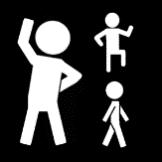 Bewegingen en houdingenklimmen, springen, stappen, lopen, kruipen, (op)heffen, dragen, werpen, vangen, glijden, rijden, schommelen, slaan, trappen, trekken, duwenspelen, dansen (stil)staan, liggen, zittenRuimtebegrippenvoor, achter, onder, boven, tegen, op, in, uit, naast, tussen, aan ver(af) – dicht(bij) binnen, buitenlinks - rechts, naar links, naar rechts, de linkerkant - de rechterkantwaar? hier, daar, naar, tot, rechtdoor, naar, tot waar?(in het) midden, tussen, te, in (+stad/gemeente)Handelingen, kleinmotorische vaardighedenOpendoen, nemen, schrijvenSchriftelijke taalvaardigheid - schrijfmotoriekde hand, de vinger, het hoofd, onder, boven, rechtdoor, naar boven, hoog, laag BewegingsactiviteitenDe turnzaal, de speelplaatsja, nee, niet goed, goed, slechtiedereen, in de rij staan, willen, helpen, mogen, moeten, doenstoppen, starten, kunnen, links, rechts, de linkerkant, de rechterkanthet lukt( niet ), fout, (dat is) goed, pas op!, pijn, Omgaan met materialen – klein- en grootmotorische vaardighedende bal, de ballon, de bank, de kasthet papier, het potlood, de gom, de slijper, de stift, de pen, het blad, het schrift, de schaar, zettenZwemmenhet zwembad, de handdoek, zwemmen Lichaamsdelenhet hoofd, de buik, de rug, het gezicht, het haar, de neus, het oor, het oog, de mond, de tand, de arm, het been, de knie, de voet,  de hand, de vingerHet verkeer, te voet, met de wagen, op de fietsde fiets, de auto/wagen, 
de (auto)bus, de trein, de tram/de metro, het vliegtuig, de boot, de motor, de vrachtwagen 
met de auto/wagen, vooraan, achteraanIk neem de bus.Ik ga te voet.Ik ga met het vliegtuig/de boot.Ik ga met de fiets.We vertrekken!de straat, het kruispunt, de verkeerslichten, rood, groen, oranje, de politie(agent), het pleinPas op! Voorzichtiggaan, stappen, wandelen, fietsen, rijden, vliegen, varen, kijken, zitten stoppen, vertrekken, wachten, overstekenBasisleerervaringen AN 3: ‘Ik verwerk de wereld creatief’    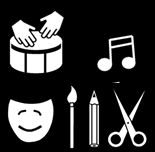 AlgemeenBeschouwen/beoordelen/evaluereniets (niet) goed kunnen, iets (niet) graag doen, willen, weten, zijn, helpengelukt!, het lukt (niet), goed zoklaar, stopeerst, danmooi, juist, foutsamen, alleen, ik, de juf, de meester, het kind, klappen, het applaus, bravo, geweldig!, super!  dit, die, dat, deze, welke?, waar?, wat?, wie?, waarom?, welke?, wanneer? hoeveel? waarmee? hoe?Gevoelensblij, bang, boos, verdrietig, (on)gelukkigIk ben bang! Ik heb schrik! Ik voel mij gelukkig
Ik voel me alleenverliefd, lief, sympathiekhelpen, willen, geluk hebben, houden van 
goed-slecht		Ik voel me goed, Ik voel me slechtAlgemene handelingen waarnemen – verwerken - vormgevenkunnen, niet kunnen, willen, maken, zoeken, denkenkijken, zien, horen, luisteren, ruiken, voelenMediade radio, de tv, de telefoon, de gsm, de computer, de laptop, de tablet, de cd, de dvd, de foto, het internet, de film, de smsLichaamsdelenhet hoofd, de buik, de rug, het gezicht, het haar, de neus, het oor, het oog, de mond, de tand, de arm, het been, de knie, de voet,  de hand, de vingerRuimtebegrippen voor, achter, onder, boven, tegen, op, in, uit, naast, tussen, aan ver(af) – dicht(bij) binnen, buitenlinks - rechts, naar links, naar rechts, de linkerkant - de rechterkantwaar? hier, daar, naar, tot, rechtdoor, naar, tot waar?(in het) midden, tussen, te, in (+stad/gemeente)BeeldMaterialen en gereedschappenhet papier, het (kleur)potlood, de gom, de slijper, de schaar, de pen, de stift, de verfborstel, het blad, het glas, de fles, het zand, de stof, het touw Technieken en handelingentekenen, kleuren, schilderenknippen, plakken, scheurenboetserenBeeldende resultatende tekening, de foto, de film, het beeldVergelijkenmooi, groot - klein, lang - kort, hoog - laag, ver-dichtbij, in - uit, Kleurenroze, blauw, bruin, rood, grijs, geel, zwart, oranje, wit, paars, groen Lichtdonker, licht, de zon, de lamp Compositievoor, achter, onder, tussen, op Opruimenwassen, de vuilnisbak, in de kastMuziekHandelingen muziek(be)luisteren, horen, kijken, zien muziek spelen, zingen,  spreken, zeggen, springen, dansen, wandelen, stappen, lopenKlankeigenschappenHoog, laag, lang, kort, snel, traag, hard (luid), zacht (stil), de muziek, het lied/liedje, de stem, het (muziek)instrumentDramaTheaterbelevingde dans, de bioscoop/ de cinema, licht, donker, de lampenHandelingen dramadoen alsof, liggen, zitten, (stil)staan, stoppen, lopen, stappen, springen, kruipen, (aan)kijken, hebben, geluk hebben, helpen zingen, lachen, spreken, zeggenWaarnemen de film, de foto, het lied/liedje, het woord, de tekst, de zin Kledijzich aankleden, aandoen, uitdoen, dragen, de kleren, de broek, de schoen, de jeans, de pyjama, de rok, de regenjas, de pantoffel, de jurk, de jas, het hemd, de sok, de T-shirt, de trui, een short, de vest, de laarsIk draag…Ik trek… aan.Rolverdelingik, het kind, de jongen, het meisje, de juf, de meester, de directeur, de papa, de mama, de babyslecht/goed (persoon) Attributende boekentas, de kam, de bril, de paraplu, de hoed
BewegingBewegingde muziek, het lied/liedje, de dans/het dansje, de tekst, het woord, de oefening spelen, stoppen, stappen, dansen, springen, lopen, wandelen, kruipen, zitten, zingen 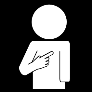 Basisleerervaringen AN 4: ‘Ik ben wie ik ben, wat voel ik me goed’                     Talenten en beperkingen tonen(niet) graag doen, iets (niet) goed kunnen, willen, weten, zijn, helpen veel geluk!bravo, geweldig!, super!, ’t is tofklaar, stopmooi/ liefjuist, fout Onderzoekende handelingen(be)kijken, zien, horen, luisteren, ruiken, voelenhet lukt, het lukt niet, zoeken, vinden, proberenmaken, kunnen, (na)denken, weten,  Gevoelens blij, bang, boos, verdrietig, (on)gelukkigIk ben bang! Ik heb schrik! Ik voel mij gelukkig
Ik voel me alleenverliefd, lief, sympathiekhelpen, willen, geluk hebben, houden van 
goed-slecht		Ik voel me goed, Ik voel me slechtLichaamsdelenhet hoofd, de buik, de rug, het gezicht, het haar, de neus, het oor, het oog, de mond, de tand, de arm, het been, de knie, de voet,  de hand, de vingerHygiënehanden wassen, (zich) wassen, de haren kammen, de tanden poetsen, plassen, naar het toilet/de WCde douche, het water, koud, warm, de zeep, de handdoek, de kam, de (tanden)borstelde WC, de wasbakVeiligheid niet eten, niet drinkenmama, papa, ik, de meneer, de mevrouw, de juf, de meesterde uitgang/de ingang, Pas op! voorzichtig, gevaar, gevaarlijk(Veilig) te voet, met de wagen, op de fietsde fiets, de auto/wagen, 
de (auto)bus, de trein, de tram/de metro, het vliegtuig, de boot, de motor, de vrachtwagen 
met de auto/wagen, vooraan, achteraanIk neem de bus.Ik ga te voet.Ik ga met het vliegtuig/de boot.Ik ga met de fiets.We vertrekken!de straat, het kruispunt, de verkeerslichten, rood, groen, oranje, de politie(agent), het pleinPas op! Voorzichtiggaan, stappen, wandelen, fietsen, rijden, vliegen, varen, kijken, zitten stoppen, vertrekken, wachten, overstekenZiek – gezondde dokter, het ziekenhuis, de apotheek, de zieke, de ziekte, de pijnIk ben ziek.Ik heb pijn.Ik heb hoofdpijn.Ik heb buikpijn.Ik heb tandpijn.Ik heb het koud/warm.
de zakdoek, de pleister, het medicijnde bril, de rolstoelhelpen, hulp nodig hebben, luisteren, kijkenAan tafel/In de refterIk heb honger. Ik heb dorst. 
(netjes) eten, (op)drinken, de tafel dekken, zitten, handen wassende refter/eetzaal, aan tafel, de maaltijd, het ontbijt, het middageten, het dessert, warm, koud, de tafel, de stoel, het bord, het glas, de tas, de vork, het mes, de lepel, netjes, de mond, de brooddoos, de koek, de melk, het drankjeAan tafel !Smakelijk!, Geef mij het … eens door?, Nog een beetje…? Het is lekker/goed! Het is niet lekker Gezondheid! Groenten en fruitde groente, de sla, de tomaat, de wortel, de paddenstoelhet fruit, een stuk fruit, de appel, de banaan, de sinaasappel, de peer, de kiwi Zoethet ijsje, de koek/het koekje, de chocolade, de suiker, de choco, de confituur, het dessertEten en drinkenhet eten, het brood, de boterham, de soep, de kaas, de mayonaise, de frietjes, het vlees, de worst, de pizza, de rijst, de spaghetti, de kaas, de boter, het ei, de vis, de kip, de aardappel, de hespde drank, het water, de chocomelk, het (fruit)sap, de cola, de limonade, de koffie, de thee 
de tas, het restaurant Ik heb vlees gegeten.Ik heb paddenstoelen gegeten.Ik zou graag een boterham willen.Ik zou graag sla willen.Ik heb zin in chocolade.Ik heb zin in water.In de keukende keuken, klaarmaken, eten maken, kokenVrije tijdhet spel(letje), de fiets, de bal, de boomhet boek, de winkel, de kassa,  de euro, de (euro)cent, de kilo, de prijs, het liedje, de muziek, de computer, het internet, de e-mail, de ballon, de film, de tv, de radio, de cd, de dvd, de vakantie, de wandeling, de match, de sport, de fotospelen, zwemmen, fietsen, voetballen, zingen, vinden, zoeken, kopen, betalen, dansen, wandelen, turnen, basketbal spelen, aan sport doen, chatten, surfen, tv-kijken, winkelende speelplaats, de tuin, het bos, de cinema/de bioscoop, het zwembadSurfen op het internet, ik hou van…/ik hou niet van…, Ik heb gewonnen!Beroepen de dokter, de directeur, de meester, de juf, de politieagent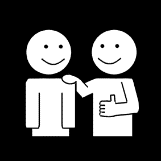 Basisleerervaringen AN 5: ‘Ik geef anderen een plaats in mijn wereld’ Groeten dag, hallo, goedemorgen, goedemiddag, tot ziens, tot straksDag mevrouwDag meneerWelkom opendoen, kom binnen, de hand geven, heten, de naam Hoe gaat het?Het gaat goedEn met jou/u?
Ik heet…Hoe heet jij?Hoe oud ben je?Ik ben … jaar.Afscheid Tot straks, tot ziens, tot morgen Handelingen helpen, kunnen, weten, zijn, nemen(niet) doen, vinden, mogen, dat mag (niet), willen, moeten,Komen, luisteren, in de rij staan Personen ik/mij/mijn, je/jij/jou/jouw, hij/hem/zijn, zij/ze/haar/u, wij/ons/ onze, jullie/hen/hun, die/datiedereenhet meisje, de jongen, het kind, de mevrouw/de meneer, de (oude/grote) mensen, de moeder, mama/ma, papa, de vader, de baby, de vriend(in)Beoordelen/evalueren/beschouwen iets (niet) goed kunnen, iets (niet) graag doen, willen, weten, zijn, helpen, gelukt!, het lukt (niet), goed zoklaar, stopeerst, danmooi, juist, foutsamen, alleen, ik, de juf, de meester, het kind, klappen, het applaus, bravo, geweldig!, super!  dit, die, dat, deze, welke?, waar?, wat?, wie?, waarom?, welke?, wanneer? hoeveel? waarmee? hoe?Empathie en zorgen voor elkaar zich… voelen, willen, verdriet hebben,  geluk hebben, houden van dank u (wel), alstublieft, goed zo!, bravo, super!, veel geluk!, ’t is tof!, akkoord, sorryja, nee Gevoelens blij, bang, boos, verdrietig, (on)gelukkigIk ben bang! Ik heb schrik! Ik voel mij gelukkig
Ik voel me alleenverliefd, lief, sympathiekhelpen, willen, geluk hebben, houden van 
goed-slecht		Ik voel me goed, Ik voel me slechtConflicthantering/samenwerking/afspraken slecht, pijn, oké, akkoord, de vriend(in) nee, jaProblemen oplossen kijken, stoppen, geven Omgaan met gelijkenissen en verschillen  groot - klein , donker - licht, lang - kort, In de klasde juf, de meester, het kind, de jongen, het meisje, de directeur, de leerling, het boek, het spel(letje), de boekentaszitten,  vinger opsteken, stil zijn, wachten, meedoen, beginnen, stoppen, willen, kunnen, kennen, moeten, praten, vertellen, zeggen, spreken, luisteren, leren, helpen, hebben, zingen, begrijpen, verstaan, tellen, lezen, schrijven, kijken, werken lopen, spelen, de speeltijd, het uur, naar huis gaan, drinken, eten, zoeken, komen, gaan, plassende klas, de gang, de kapstok, de jas, de stoel, de bank, de tafel, de kast, het raam, de deur, de wasbak de bank, de stoel, het bureau, het bord, het schrift, het blad, de computer, de laptop, de foto, de pen, het potlood, de gom, de slijper, het woord, de zin, de tekst, de bladzijde, het huiswerk, de oefening, de les, de fout, de schaarAan tafel/In de refter Ik heb honger. Ik heb dorst. 
(netjes) eten, (op)drinken, de tafel dekken, zitten, handen wassende refter/eetzaal, aan tafel, de maaltijd, het ontbijt, het middageten, het dessert, warm, koud, de tafel, de stoel, het bord, het glas, tas, de vork, het mes, de lepel, netjes, de mond, de brooddoos, de koek, de melk, het drankjeAan tafel !Smakelijk!, Geef mij het … eens door?, Nog een beetje…? Het is lekker/goed! Het is niet lekker Gezondheid!het water, de melk, het fruitsap, de koffie, de thee, de (warme) chocolademelkhet stuk fruit: de appel, de peer, de banaan, de sinaasappel, de kiwiOp de speelplaats/op schoolde speelplaats, de bel, de poort, de rij, de gang, de trap, de turnzaal, het toilet/de wc, de bank, de refter/eetzaalsamen spelen, wachten, lopen, spelen, de speeltijd, het uur, naar huis gaan, drinken, eten, zoeken, komen, gaan, plassende school, het bureau van de directeurFamilie de familie, de ouders, de vader (papa), de moeder (mama), de grootouders, de grootvader, de grootmoeder, het kind, de zoon, de dochter, de oom, de tante, de broer, de zus, de naamMigratie wonen, weggaan, komen, blijvenhet appartement, het huishet dorp, de stad, het land het adresWaar woon je?Ik woon in…Bij mij thuis/in mijn buurtwonen, het huis, het appartement, de verdieping, op de eerste verdiepingde deur, het raam, de trap, de garage, de tuin, de kamerde keuken, de badkamer, de slaapkamer, de woonkamer, het toilet/ de WC , de doucheWaar is de WC a.u.b.?de tafel, de stoel, de zetel, de telefoon, de tv, het bed, de auto, de fietsen, de kast, de lampstaan, zitten, liggen, komen, gaan, zetten, leggen, spelende straat, het plein, de winkel, de schoolde buurvrouw, de buurmanhet dorp, de stad, het bos, de berg, de zee, 
het verkeerslichtspelen, zien, wandelen, lopenZorg voor het milieu/afval sorterenhet afval,  (het) papier, (het) karton, (het) plastic , (het) glas, (het) groen(afval)GFT, PMDde vuilnisbaksorteren, weggooien
het licht uitdoen, de (water)kraan dicht draaien, de deur dicht doen, de brooddoos
met de fiets, te voetFeest vieren/verjaardagde verjaardag, het feest(je), de ballon, de vriend(in), het pakje/het cadeau, de taart, krijgen, geven, feest vierengelukkige verjaardag(in de handen) klappen, dansen, de film, super, ’t is tof, bravo, Kerstmis, Pasen, carnaval, Nieuwjaar Gelukkig Nieuwjaar! Vrolijk kerstfeestBasisleerervaringen AN 6: ‘Ik druk me uit’                                      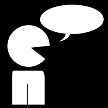 MONDELINGE TAALVAARDIGHEIDstemnuanceshoog, laagsignalende telefoon, de muziek, een sms, de gsmkritisch luisterenfout, niet goed, juisttaal vergelijkendeze, die, dat, kort, lang, even lang, tot, eerst, na, voor, achter, klaar, stop, tussen, hier, daar, (dicht)bij, ver(der), naar, ook Nederlands, Frans, Engels Ik begrijp het niet.
Niet te snel (spreken) a.u.b.!denktaal algemeendoen, zetten, kunnen, moeten, willen, hebben, vinden, mogen denktaal communicerenJa, nee, alstublieft, dank u (wel)lezen, zeggen, luisteren, horen, weten, schrijven, telefoneren naar…kringconventiesvandaag, gisteren, morgen, naast, de vinger opsteken, (voor)lezen, zeggen, tonen, het bord vraagwoordenHoe?, hoe (groot, ver, lang…), waar?, wanneer?, wie?, welke?, waarom?, wat?, waarmee?, hoeveel?spreekvormen/begrippenDe tekst, het boek, het lied, de foto, de radio, de tv het woord, de zin mensen-uiterlijke kenmerkende juf, de meester, de moeder, mama/ma, de vader, papaik/mij/mijn, je/jou/jouw/u, hij/hem/zijn, zij/haar, wij/we/ons/onze, jullie/hen/hun, ze/hen/huniedereende baby, het kind, de jongen, het meisje, de meneer, de mevrouw zijn, worden, blijven, zich aankleden, aandoen, uitdoen, dragen de kleren, de broek, de schoen, de jeans, de pyjama, de rok, de regenjas, de pantoffel, de jurk, de jas, het hemd, de sok, de T-shirt, de trui, een short, de vest, de laarsIk draag…Ik trek… aan.Groot, klein, blond, ros, bruin, zwart, lang, kort, mooi, een brilteksten/begrippende foto,  de computer, de gsm, de telefoon, de smsde tekst, het schrift, het boek, de e-mailde bladzijde, de naam, de zin, het woord, de letter, het huiswerklees-en schrijfrichtinglinks, rechts, voor(op)schrijvenSCHRIFTELIJKE TAALVAARDIGHEIDschrijfmateriaalhet papier, het blad, het schrift, de stift, de (bal)pen, de gom, het potlood, de slijperschrijfmotoriekde hand, de vinger, het hoofd, onder, boven, rechtdoor, naar boven, tussen, hoog, laag Mediade radio, de tv, de telefoon, de gsm, de computer, de laptop, de tablet, de cd, de dvd, de foto, het internet, de film, de smsBijwoordenook, veel, goed, nog, slecht, minder, neen, ja, niet, geen, weinig, misschien, meer, heel, veel te, teveel, snel, vlugVoegwoordenen, maar, of, omdatVoorzetselsvoor, achter, onder, boven, tegen, op, in, uit, naast, tussen, aan naar, tot, op, aan, te, in (+ stad of land), tussen, middenbij (een vriend), van, met (de trein), voor, om te, zonderna, voor, tot, om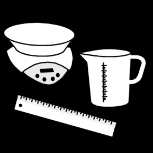 Basisleerervaringen AN 7: ‘Ik structureer de wereld om me heen’VraagwoordenHoe?, hoe (groot, ver, lang…), waar?, wanneer?, wie?, welke?, waarom?, wat?, waarmee?, hoeveel?Getallen en hoeveelheidsbegrippenveel, (niet) evenveel, weinig, geen, nul, meer, minder hoeveel, welke, die, datnul, één, twee, drie, vier, vijf, zes, zeven, acht, negen, tien, elf, twaalf, dertien, veertien, vijftien, zestien, zeventien, achttien, negentien, twintig, éénentwintig tweeëntwintig, drieëntwintig, vierentwintig…, dertig, éénendertig, tweeëndertig…, veertig, vijftig, zestig, tachtig, negentig, honderd, tweehonderd…, duizend, tweeduizend…, een miljoensamenGetallen - bewerkingenzoeken, denken, kijken, weten, doen evenveel maken, bij, erbij doen, af, eraf doen, wegdoen, eerst Getallen - rangordede eerste, de laatste, de tweede, de derde, de vierde, de vijfde, de zesde, de zevende, de achtste, de negende, de tiende, voor, naast, achter, tussen, de laatsteMeten - vergelijkendie, datweinig, veel, minder, meer, evenveel hoog, laag, groot, klein, kort, lang, zwaar, licht, dicht, ver even hoog, de meter, de kilometer, de hoekMeten - ordenenhier, kleur, licht, warm, koud, groot, klein, lang, kort, hoog, laag, zwaar, licht, sterk, niet sterk Meten - handelingenzetten, kijken, horenMeten - attributende tas, het glas, de fles, de lepel,  de meter de hand, de voet, de armMeten - tijdsbegrippennu, onmiddellijk, nooit, altijd, laat, vroeg, eerst, dan, na, voor al, tot, de tijd, het uur, de dag, de zon, opstaan, beginnen, stoppen, de dag, de nacht, de ochtend, de middag, de namiddag, de avond, middernacht, de minuut, de secondeRuimtebegrippenvoor, achter, onder, boven, tegen, op, in, uit, naast, tussen, aan ver(af) – dicht(bij) binnen, buitenlinks - rechts, naar links, naar rechts, de linkerkant - de rechterkantwaar? hier, daar, naar, tot, rechtdoor, naar, tot waar?(in het) midden, tussen, te, in (+stad/gemeente)Boodschappen doeneen winkel, een supermarkt
de prijs, de kassa, een euro, een (euro)cent, een fles…, een doos…, een pak…, een geschenk
een kilo…, honderd gram…
Ik wil graag… Ik zou (graag)…willenhoeveel kost het? Het kost … euroopen, geslotenkopen, verkopen, betalenIk basket.Ik speel muziek.Ik speel piano.Ik speel met de bal.Ik speel voetbal.Ik heb zwart haar.Ik heb bruine ogen.Ik draag een bril.Hallo!Kan ik spreken met …?Met wie spreek ik?